Publicado en Madrid el 30/09/2019 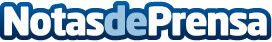 Stuart lanza su servicio Offline Delivery para llevar a casa las compras realizadas en tiendas físicasEl servicio permitirá mejorar la estrategia omnicanal de los retailers a través de entregas programadas que permitan a los compradores físicos mejorar su experiencia de compra, evitándoles cargar con bolsas o paquetes de manera innecesaria. Casi la mitad de los compradores españoles visita tiendas físicas al menos una vez a la semana, según datos del Consumer Insights Survey 2019 elaborado por PwCDatos de contacto:Alejandro Urrestarazu636566095Nota de prensa publicada en: https://www.notasdeprensa.es/stuart-lanza-su-servicio-offline-delivery-para Categorias: Nacional Madrid Cataluña Emprendedores Logística E-Commerce Consumo http://www.notasdeprensa.es